На основу члана 63. став 1. и члана 54. Закона о јавним набавкама („Сл. Гласник РС“ број 124/12, 14/15 и 68/15) комисија за јавну набавку обавештава сва заинтересована лица у поступку да је извршена измена и допуна конкурсне документације за јавну набавку –  ЈН 10/2018, Извођење радова на изградњи јавне железничке пруге од постојеће пруге Смедерево-Мала Крсна до терминала за расуте и генералне терете Луке Смедерево, друга фаза. Назив и ознака из општег речника: 45234100 - Радови на изградњи железничких пруга.ИЗМЕНА И ДОПУНА КОНКУРСНЕ ДОКУМЕНТАЦИЈЕ БРОЈ 3На страни 22. Конкурсне документације мења се текст, па уместо:Асфалтерски и земљани радовиАсфалтна база капацитета мин. 80t/h – 1 јединицаФинишер минималне радне ширине 4m. – 1 јединицаДистрибутер за емулзију – 1 јединица Асфалтни челични тандем ваљака 7t – 1 јединицаАсфалтни челични тандем ваљака 9t – 1 јединицаАсфалтни челични тандем ваљака 11- 1 јединицаАсфалтни пнеуматски ваљци 24t – 1 јединицаСамоходна челична четка – 1 јединицаЦистерна за воду 3000-6000l – 1 јединицаКамиони кипери за транспорт асфалт бетона (10m3) – 2 јединицеБагер 1,5 m3 – 1 јединицаБулдожер 150-200 КS – 1 јединицаМоторни грејдер 150- 175 КS – 1 јединицеУтоваривач 1,5 m3 – 1 јединицаВибро ваљаци 15t – 2 јединицаКамиони кипери 25t / (6 до 10м3) – 2 јединицеСада стоји:1. Финишер минималне радне ширине 4m. – 1 јединица2. Дистрибутер за емулзију – 1 јединица 3. Асфалтни челични тандем ваљака 7t – 1 јединица4. Самоходна челична четка – 1 јединица5. Камиони кипери за транспорт асфалт бетона (10m3) – 1 јединицaНа страни 38. Конкурсне документације мења се образац 10 тако што се брише На страни 23 кд мења се текст па уместо:Опрема за електро радовеТМД за развлачење возног вода КМТМД са ручицом за инсталацију стубова КМКамион са радном корпом на подизање- 1 јединицаМерна кола за КМ- 1 јединицаПриколица за транспорт и развлачење – 1 јединица Сада гласи:Опрема за електро радовеТМД за развлачење возног вода КМ- 1 комТМД са ручицом за инсталацију стубова КМ-1 комКамион са радном корпом на подизање- 1 јединицаМерна кола за КМ- 1 јединицаПриколица за транспорт и развлачење – 1 јединица На страни 41 кд мења се текст па уместо:сада гласи:Опрема за монтажу мостовских носача1 комплетОпрема за електро радовеОпрема за електро радовеОпрема за електро радовеОпрема за електро радовеОпрема за електро радовеТМД за развлачење возног вода КМТМД са ручицом за инсталацију стубова КММерна кола за КМПриколица за транспорт и развлачење кабловаОпрема за електро радовеОпрема за електро радовеОпрема за електро радовеОпрема за електро радовеОпрема за електро радовеОпрема за електро радовеТМД за развлачење возног вода КМ1 комТМД са ручицом за инсталацију стубова КМ1 комМерна кола за КМ1 комПриколица за транспорт и развлачење каблова1 комКамион са радном корпом на подизање- 1 јединица1 ком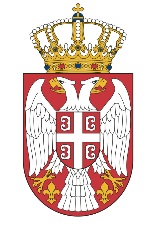 